Daily wellbeing ideas – 20th April 2020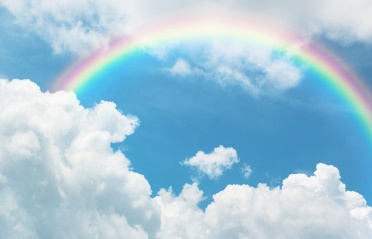 Choose a different one each day to promote your wellbeing.1Bubble BreatheBreathe in deeply for 1,2,3,4,5 and form a bubble in your mouth, ensuring that your cheeks are puffed out. Blow your bubble out slowly 5,4,3,2,1 and watch as your bubble floats away. Repeat.2I am proud of myself!How many ‘I am…’ sentences can you complete? Try to find at least 10 different ways you can finish the sentence.3My happy placeThink about a happy place. What can you see, hear, smell, feel and taste? Draw a picture of this place including as much detail as you can. 4Buddy breathingLie on your back and put your teddy on your tummy. Watch how your teddy moves with each deep breath. 5Give me 5!Think of 5 things that you could do today to make someone smile.6Glitter JarCreate a mindful glitter jar. Fill and empty bottle or jar with water and sprinkle in some glitter. If you can’t find glitter you can use small beads or a mixture of food colouring and oil. Shake the jar and take time to watch how the glitter swirls then sinks to leave the water clear.7Scavenger HuntFind something in your home that represents the letters in your name.EgN - newspaperA – appleM- mugE- egg 